«Об усилении мер по профилактике паразитарных заболеваний в образовательных организациях»           В соответствии с пунктом 4 статьи 41 Федерального закона от 29 декабря 2012года№ 273-ФЗ № Об образовании в Российской Федерации» организации, осуществляющие образовательную деятельность, при реализации образовательных программ создают условия для охраны здоровья обучающихся, в том числе обеспечивают: текущий контроль за состоянием здоровья обучающихся; проведение санитарно-гигиенических, профилактических и оздоровительных мероприятий, обучение и воспитание в сфере охраны здоровья граждан в Российской Федерации; соблюдение государственных санитарно-эпидемиологических правил и нормативов.Во исполнение действующего законодательства в сфере образования образовательные организации организуют прохождение несовершеннолетними медицинских осмотров. Перечень исследований при проведении медицинских осмотров несовершеннолетних в рамках программ государственных гарантий бесплатного оказания гражданам медицинской помощи, в том числе в рамках территориальной программы обязательного медицинского страхования утвержден приказом Министерства здравоохранения Российской Федерации от 21.12.2012годо №1346н».В перечень исследований детей дошкольного возраста входит общий анализ крови, общий анализ мочи, исследование уровня глюкозы в крови, анализ кала на яйца глистов. Дети начальных классов проходят следующие исследования: общий анализ крови, общий анализ мочи, исследования уровня глюкозы в крови, анализ кала на яйца глистов, ультразвуковое исследование органов брюшной полости, сердца, щитовидной железы и органов репродуктивной сферы, электрокардиография.Анализ кала на контактные гельминтозы и кишечные протозоозы не входит в перечень исследований, проводимых бесплатно. Вместе с тем, в соответствии с санитарно-эпидемиологическими правилами СП 3.2.3110-13 «Профилактика энтеробиоза» (утверждены постановлением Главного государственного санитарного врача Российской Федерации от22 октября 2013 года №57) данное исследование является обязательным при проведении плановых профилактических обследований детей дошкольного и младшего школьного возраста.По сведениям Управления Роспотребнадзора по Свердловской области             (протокол совещания у заместителя руководителя Управления Роспотребнадзора по Свердловской области А.И.Юрских «Об организации и проведения профилактических обследований детей образовательных организаций Свердловской области на контактные гельминтозы и кишечные протозоозы» от 16.12.2014года №01-01-01-04-02/25596) охват обследованиями на паразитозы детей дошкольных образовательных организаций по состоянию на 15.12.2014года составил 73,1%, детей начальных классов общеобразовательных школ – 63% от общего количества подлежащих обследованиям.Не организованы данные обследования в МКОУ «Макуевская НОШ», МКОУ «Бобровская начальная школа-детский сад», МКОУ «Краснослободская СОШ», МКОУ «Решетниковская СОШ», МКОУ «Усть-Ницинская СОШ», МКОУ «Липчинская СОШ», МКОУ «Куминовская ООШ», МАОУ «Сладковская СОШ», МКОУ «Ницинская СОШ», МКОУ «Слободо-Туринская СОШ №1», МКОУ «Слободо-Туринская СОШ№ 2», МКДОУ «Слободо-Туринский детский сад «Теремок», МАДОУ ЦРР «Слободо-Туринский детский сад «Солнечный», МКДОУ «Слободо-Туринский детский сад «Алёнка».В целях усиления мер по профилактике паразитарных заболеваний среди детей и персонала образовательных учреждений,  ПОСТАНОВЛЯЮ:Руководителям образовательных организаций:      1. Усилить контроль исполнения приказа Министерства общего и профессионального образования Свердловской области от 07.04.2014года №80 –д «О мерах по профилактике паразитарных заболеваний в муниципальных и государственных образовательных организациях Свердловской области».      2.  Обеспечить принятие и исполнение на уровне образовательной организации нормативного акта по обследованию на контактные гельминтозы и кишечные протозоозы детей дошкольного и младшего школьного возраста, порядок заключения договоров с организациями, имеющими лицензии на проведение данных обследований, графики обследования.     3. Обеспечить проведение профилактических обследований детей дошкольного и младшего школьного возраста на контактные гельминтозы и кишечные протозоозы, выполнение графиков обследования детей.    4. Контроль за исполнением постановления оставляю за собой.Начальник   Слободо-Туринского МОУО:                               Г.И.Фоминов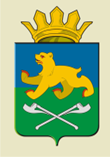 СЛОБОДО-ТУРИНСКИЙ  МУНИЦИПАЛЬНЫЙ ОТДЕЛУПРАВЛЕНИЯ ОБРАЗОВАНИЕМ                                П О С Т А Н О В Л Е Н И ЕСЛОБОДО-ТУРИНСКИЙ  МУНИЦИПАЛЬНЫЙ ОТДЕЛУПРАВЛЕНИЯ ОБРАЗОВАНИЕМ                                П О С Т А Н О В Л Е Н И Еот 27.01.2015  № 21 -дс. Туринская Слобода